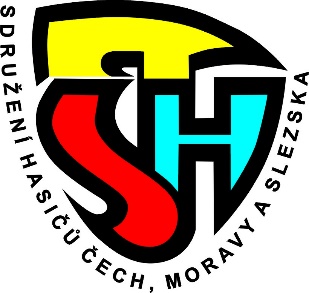 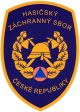 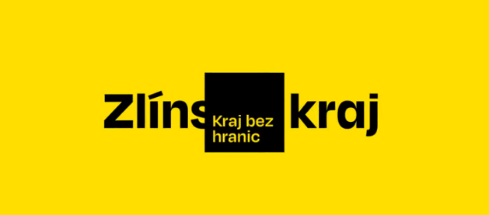         Organizační zabezpečení     XVIII. ročníku    soutěžeO putovní pohár ředitele  HZS Zlínského krajeTermín konání	sobota 17. září 2022			Příjezd do 9 hod., prezence 9,00 – 9,45, slavnostní nástup v 10 hodin 	Místo konání	           fotbalové hřiště v obci Zdounky   Pořadatel                  KSH Zlínského kraje spolu s  HZS Zlínského krajeOrganizátor	           OSH Kroměříž a SDH ZdounkyKategorie                 Starší (rok narození 2007, 2008, 2009…..)    a mladší  (rok narození 2011, 2012, 2013) – bude  doloženo průkazy MH u prezence.Účast		           Z každého okresu Zlínského kraje se může  zúčastnit  6 družstev  MH (3 mladší                                    a 3  starší) a družstvo pořádajícího SDH v obou kategoriích. 		            Klíč k nominaci si stanoví každé OSH samostatně.                                    Každé družstvo musí mít  minimálně 7 členů !Disciplíny                  Soutěž bude provedena dle směrnic hry Plamen vydaných 1.9.2016  ve dvou                                                   disciplínách štafeta požárních dvojic požární útok (nejsou povoleny úzké sportovní hadice), proudnice vlastní,  2 pokusy – měřeno elektronickou časomírou Občerstvení		Strava a občerstvení bude zajištěno v prostoru konání soutěže na vlastní náklady. Přihlášky		Přihlášky se stručnou charakteristikou družstva (pro hlasatele) zasílejte                                     na adresu: Okresní sdružení hasičů ČMS,  Hanácké náměstí 463, 767 01 Kroměříž	                         osh@osh-kromeriz.cz      nejpozději do 9. září  2022 !!Štáb soutěže		Hlavní rozhodčí   Jiří Chlápek                                    Velitel soutěže      Jaroslav Kutra                                   Náčelník štábu     Roman Silvestr Na vaši účast se těší     Vlastimil Nevařil   v.r.					                 plk.Ing. Vít Rušar,   v.r.starosta KSH Zlínského kraje 			                          ředitel HZS Zlínského kraje P  ř  i  h  l  á  š  k anutno zaslat na OSH Kroměříž  do 9. září . 2022 !!na XVIII. ročník pohárové  soutěže O putovní pohár ředitele  HZS Zlínského kraje která se koná 17.  září   2022  na fotbalovém hřišti ve Zdounkách přihlašujeme kolektiv žáků z SDH  ........................................kategorie               mladší                   starší Seznam soutěžících:Přihlašovatel stvrzuje, že výše uvedení soutěžící splňují zdravotní  způsobilost a ostatní podmínky stanovené ve Směrnici hry Plamen.Vedoucí družstva:		______________________	    ___________ 				              jméno a příjmení				  podpisV   ........................  dne  ...........................	......................................   	 		     ......................................	      razítko a podpis za  OSH				razítko a podpis za  SDHPříjmení a jméno Bydliště Datum narození 1.2.3.4.5.6.7.8.9.10.